Национальный исследовательский Томский государственный университет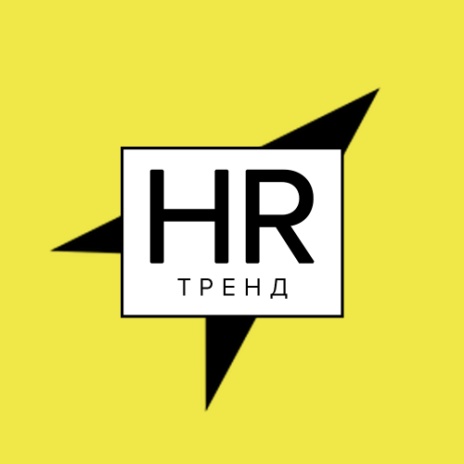 Ассоциация образовательных организаций высшего образования «Глобальные университеты»  Международная научно-практическая конференция «HR-тренд 2015: управление талантами»  13-14 ноября 2015г.Россия, г. Томск, Национальный исследовательский Томский государственный университетЗаявка на участиеФИО ___________________________________________________________Ученая степень, ученое звание, должность _______________________________________________________________Организация, полное название ______________________________________________________________Организация, сокращенное наименование __________________________Для студентов: факультет____________________________№группы_____Название специальности _________________________________________Контакты,  тел.:____________________ e-mail: _______________________Вышлите заявку на hrtrend2015@gmail.com, в теме письма  укажите «заявка на участие». Вам будут высланы реквизиты для оплаты орг.взноса.